PISANKI, KRASZANKI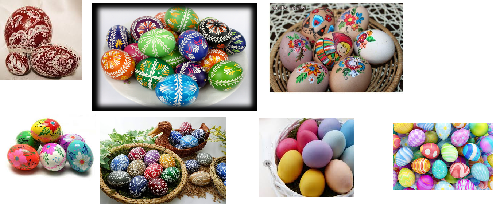 